Лепка«Гусеница»Цель:Учить детей скатывать из пластилина маленькие шарики круговыми движениями между ладоней. Материал:Картинка с изображением гусеницы, пластилин, коротенькие зубочистки (или спички), заготовка листика из картона (зеленого или желтого цвета), дощечкаСодержание:Провести совместно с ребенком пальчиковую гимнастику «Насекомые»:Мы пошли гулять на луг,(«Идём» указательными и средними пальцами обеих рук.)А по лугу ползал жук!(Одна рука «ползёт» по ноге или по другой руке)Сегодня мы с тобой слепим из пластилина гусеницу. Для начала мы от большого кусочка будем отрывать маленькие кусочки и скатывать шарики круговыми движениями между ладоней. Затем прикрепим шарики к подставке в ряд один за другим, соединяя их друг с другом. (Родители помогают в процессе лепки). Для гусеницы нужно скатать 4-5 шарика. Голову гусеницы сделать из шарика побольше.Предложите малышам воткнуть спички в большой шарик – это будут рожки. По желанию гусеницу можно (совместно) украсить – сделать из пластилина глаза, нос, рот. И посадить на листик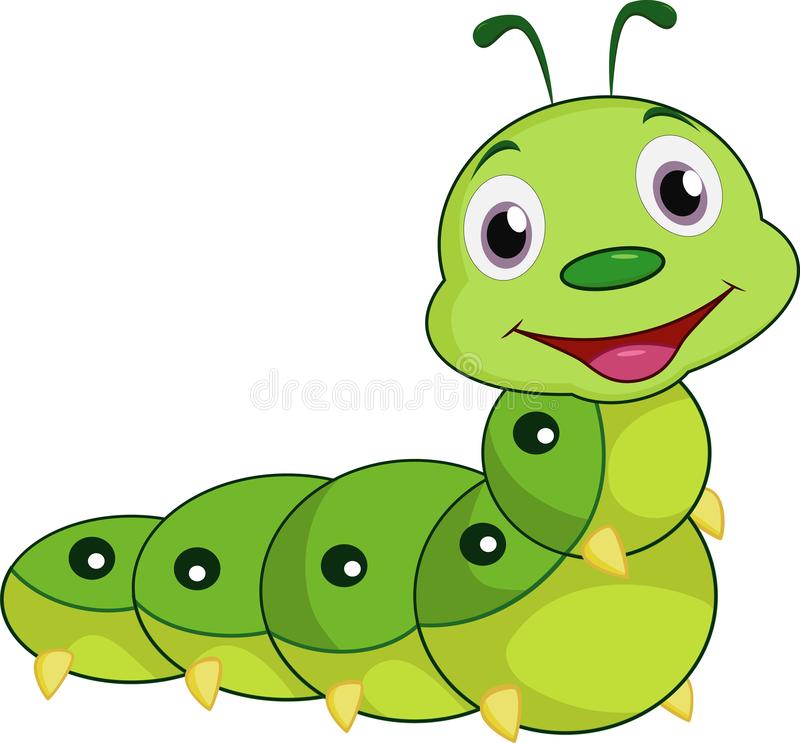 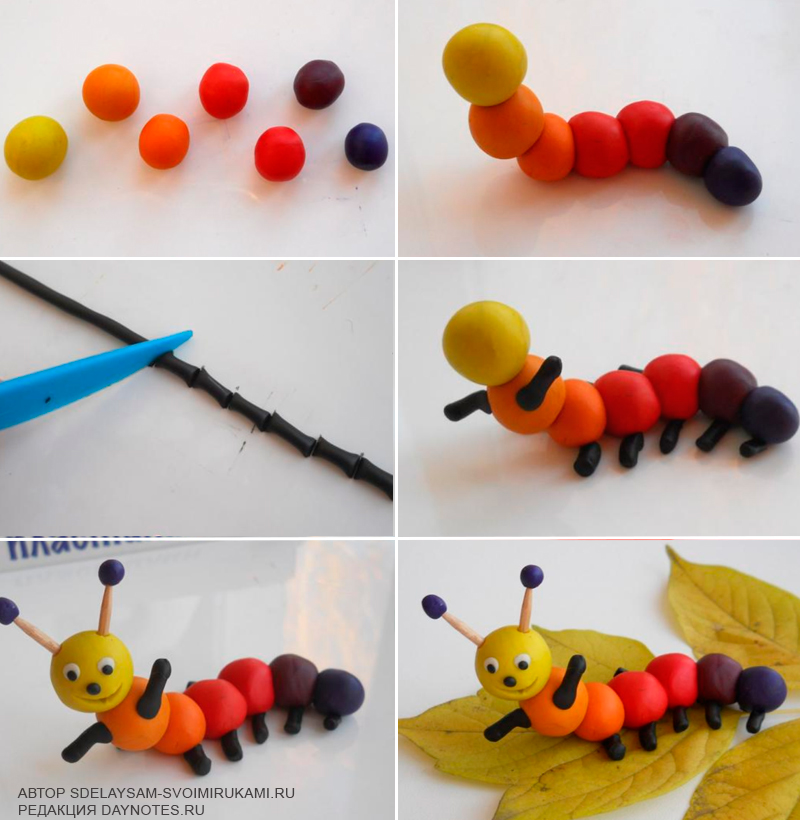 